          Развитие логического мышления у детей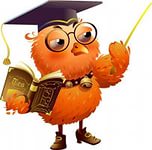 Развитие логического мышления у детей является очень важным. Во-первых, потому что все развитие идет из детства. Во-вторых, потому что то, как будет происходить развитие логического мышления у детей и с какого возраста, окажет влияние на обучение ребенка в дальнейшем. Поступая в первый класс замечено, что немало детей умеют читать и неплохо пишут печатными буквами,  пересказывают. Но в чем была заметна проблема, так это в развитии логического мышления у детей. А между тем, логическое мышление будет базой их дальнейшей учебы. Читать и писать первоклашек научат. Поэтому лучше больше времени посвятить развитию логики.Развитие логического мышления у детей включает в себя немало операций мышления. Поэтому для занятий с детьми подбирайте разнонаправленные упражнения.Вот несколько упражнений, которыми можно развивать данный вид мышления. А под каждую группу можно подобрать то, что есть у вас в наличии1. Исключить лишнее.Положите перед крохой ряд каких-то предметов или картинок с предметами, объединенных одной группой: мебель, транспорт, растения, техника, посуда и т.д. И среди этих предметов положите один, который не относится к этой группе. Попросите  найти «лишний» предмет или изображение предмета.2. Найти общее.Здесь надо работать над разными свойствами и качествами предметов. Можно подбирать предметы общие по:• цвету (яблоко и игрушка — желтые);• форме (часы и тарелка — круглые);• предназначению (лампа и свечка – светят);• размеру (пуговица и бусинка – маленькие);• смысловой группе (пылесос и веник – предназначены для уборки).Задача карапуза — понять, по какому признаку вы их объединили, то есть найти общее.3. Обобщение.Можно играть с теми же предметами, но суть будет другая. Кладете перед крохой предметы одной смысловой группы и просите его назвать, что это такое все вместе. К примеру, яблоко, лимон, груша — фрукты.4. Классификация.Кладете перед ребенком предметы из разных смысловых групп или объединенные разными признаками. К примеру:— зеленые, круглые и разные часы;— мелкие предметы, продукты, квадратные предметы и т.д.Задание: разложить предметы по группам.5. Продолжи ряд.Предложите малышу логическую цепочку предметов. К примеру, пуговица-бусинка-пуговица-бусинка… И попросите продолжить ряд в той же последовательности, предложив необходимые предметы. Можно ряд выкладывать по принципу увеличения: малюсенькая пуговица-маленькая пуговица-средняя пуговица… Можно чередовать цвета: зеленый-зеленый-желтый-желтый-зеленый-зеленый…6. Найди отличия.Для этого упражнения хорошо использовать готовые картинки, которые сейчас можно легко найти и в интернете и в журналах для детей.7. Чего не хватает?Ну, пора бы порисовать! Начинайте рисовать какой-то рисунок и в процессе сознательно пропускайте какую-то деталь. Спрашивайте у ребенка: «Все? Рисунок готов? А чего не хватает?»Развитие логического мышления у детей должно проводиться систематически. Не переживайте, если сначала что-то не получается. Наши ребятишки постепенно все поймут. Подсказывайте, как  надо помочь поймать суть. Но зато, если он овладеет этими операциями мышления, то он будет гораздо быстрее понимать смысл прочитанного, легче обучаться и разбираться в науках. 